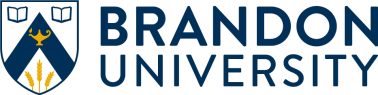 Thank you for agreeing to serve as a referee. The deadline for receipt of this form is March 1. Please print clearly.  The letter of reference should be emailed to Amber Barbeau, Office Assistant at barbeaua@brandonu.ca or mailed to:	Master of Psychiatric Nursing Program Coordinator		Brandon University	Faculty of Health Studies	270 - 18th Street  	Brandon, MB  R7A 6A9Name of Applicant:	Name of Referee:	Title/Designation:	Place of Employment:	Phone number:		Email address:	How long have you known the Applicant?	In what capacity do you know the Applicant?   After each characteristic to be evaluated please mark the box that most closely represents your opinion. If you believe you lack sufficient knowledge to give a rating, choose the box “No Basis for Judgment”.Please provide a general appraisal, including statements to demonstrate the applicant’s strengths or weaknesses, especially related to qualifications to participate in advanced study and research. Please provide this statement as an attached original letter on official letterhead.Excellent - 
Top 10%Very Good - Above   AverageGood - AveragePoor -    Below AverageNo Basis  for JudgmentCapacity for Conducting ResearchCritical Thinking/JudgmentIndependence/InitiativePerseveranceOriginality/Creativity Verbal & Written Communication SkillsOrganization/Time ManagementInterpersonal SkillsAccountability/Use of SupervisionProblem-Solving SkillsFlexibility/AdaptabilityReliability/AttendanceOverall Rating